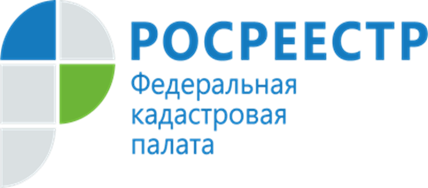 Кадастровая палата продолжает вносить в ЕГРН актуальную информацию об объектах культурного наследия     Кадастровой палатой по ЯО проводится активная работа по внесению в ЕГРН сведений об объектах культурного наследия и территориях объектов культурного наследия.      В Ярославской области – свыше 5 тысяч памятников истории, археологии, искусства и культуры.      На 1 апреля 2022 года в ЕГРН содержатся сведения о 2,5 тысячах объектов культурного наследия, о границах  более 630 территорий  объектов культурного наследия, а также около 200 зон охраны объектов культурного наследия (2 из них федерального значения), расположенных в Ярославской области.      Среди внесенных в ЕГРН сведений есть границы территорий объектов культурного наследия федерального значения. Например, «Церковь Вознесения (Исидора Блаженного). Это один из самых древних и замечательных ростовских храмов. Он построен в XVI веке по специальному повелению Ивана Грозного на месте погребения Блаженного Твердислова Исидора. Перед взятием Полоцка в 1563 году царь дал обет возвести над гробом Исидора каменную церковь. Обещание правитель Руси выполнил и через год на могиле блаженного был построен деревянный храм. Через три года храм перестроили в каменный.      Псевдоним Твердислов Исидор получил благодаря своим пророчествам, которые без исключений исполнялись, то есть слово блаженного было твердым. Самыми известными чудесами юродивого стало спасение выброшенного в море ростовского купца и предсказание архиерейского пути молодому князю Савве Оболенскому.  Исидор обладал даром предвидения и чудотворения. До сих пор к блаженному Исидору обращаются несправедливо обиженные люди с чистой верой и надеждой на помощь, по молитвам блаженного совершаются чудеса исцеления.          К сегодняшнему дню ни одно из построений не осталось целым. Как и многие храмы, Вознесенский потерпел крушение в советские времена. Из святого места устроили хранилище, через время здание храма окончательно превратилось  в  заброшенное. В 1930 г. церковь передали в управление музея «Ростовский кремль». В 2000 году храм возвратили во владения Православной церкви. Возобновились богослужения. Сейчас храм возрождается и восстанавливается настоятелем - отцом Олегом. Основная цель реставрации – придать храму первоначальный вид и восстановить красивые полуразрушенные фрески 16 века.      Историко-культурное наследие России (памятники, ансамбли, достопримечательные места) представляет особую ценность для жизни нашего многонационального народа, так как является источником формирования и развития общества, этноса, хранилищем исторической памяти.     «Работа Кадастровой палаты по внесению в ЕГРН границ территорий объектов культурного наследия способствует восстановлению исторических объектов и сохранению культурного достояния России», – отмечает директор Кадастровой палаты Татьяна Сухова.           ________________________________Контакты для СМИ:Горбатюк Ольга Сергеевна,Инженер 1 категорииФилиала ФГБУ «ФКП Росреестра» поЯрославской области8 (4852) 59-82-00 доб. 24-56press@76.kadastr.ru